Computing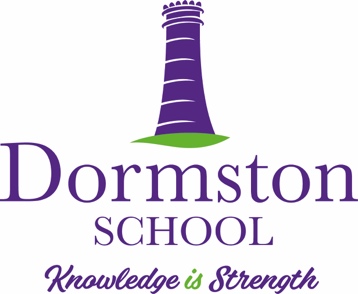 Curriculum intent:Computing at Dormston aims to provide pupils with the skills and knowledge for an ever-evolving Digital future. It is an innovative subject designed to challenge and inspire pupils to think logically, critically, and creatively to solve problems. The curriculum is designed carefully to provide a balance of academic and practical elements to empower pupils to become motivated, independent learners. Computing is not just about ensuring pupils achieve academic success, but also building strong transferrable skills essential to world where digital literacy is crucial. Click on our learning journey below for an overview of what pupils will study in Computing.KS3 CurriculumThe curriculum is designed around the 3 main areas of Digital Literacy, Information Technology and Computer Science. Within these areas the following stands are covered: Networks, Creating Media, Data and Information, Design and Development, Computing Systems, Impact of Technology, Algorithms, Programming, Effective use of Tools and Safety and Security. Each year, these strands are built upon to help reinforce learning. Click on our Rainbow roadmap below to see how our units are linked together in KS3.The department boasts 3 dedicated classrooms each with 32 computers. The school benefits from having 2 full time network managers who keep the system operational and up to date with the latest software to support learning.An after school digital creators club lets pupils experiment with all different aspects of computing. Whilst mainly focussed on developing pupils’ love of, and ability to program, the club also gets pupils looking at different types of computer systems (raspberry pi, retro computers) as well as game design and creation.GCSE CurriculumPupils who choose to study Computer Science at GCSE will build upon the skills and knowledge developed in Years 7,8 and 9. As pupils have been following the 5-year curriculum, the transition to GCSE from KS3 will be seamless. More challenge and GCSE aspects has been introduced at an earlier stage that helps our pupils prepare for their Computer Science qualification.Exam Board: OCR GCSE (9-1) Computer Science (J277)Outline of the Course:GCSE Computer Science is a challenging and practical subject where learners can apply the knowledge and skills learned in the classroom to solve real-world problems. It is an intensely creative subject that involves invention and excitement. The OCR Computer Science qualification will value computational thinking, helping learners to develop the skills to solve problems and design systems that do so. This GCSE is ideally suited to pupils who have a keen interest in computing, how computers work and enjoy programming. Pupils need to be dedicated, hardworking and keen to challenge themselves.Literacy/Reading/Oracy opportunities:Recommended Reading:“Ready Player One” – Ernest Cline“Black Flag” – Matt Langley“Computational Fairy Tales” – Jeremy Kubica“GCSE Computer Science OCR Revision Guide - for exams in 2022 and beyond” - CGPRecommended Viewing:“Wargames” – Film“The Imitation Game” – FilmBBC Click - A comprehensive guide to all the latest gadgets, websites, games and computer industry news.Curriculum rationaleYear 7 - 11AutumnSpringSummerYear 7“Collaborating online respectfully”: This unit has been designed to ensure that learners are given sufficient time to familiarise themselves with the school network. It also allows the teacher to discuss appropriate use of the school network, and to update and remind learners of important online safety issues. Whilst completing this unit, learners will also learn how to use presentation software effectively. In terms of online safety, this unit focuses on respecting others online, spotting strangers, and the effects of cyberbullying.“Gaining Support for a Cause”: During this unit, learners develop their understanding of information technology and digital literacy skills. They will use the skills learnt across the unit to create a blog post about a real-world cause that they would like to gain support for. Learners will develop software formatting skills and explore concerns surrounding the use of other people’s work, including licensing and legal issues.“Modelling data”: The spreadsheet unit for Year 7 takes learners from having very little knowledge of spreadsheets to being able to confidently model data with a spreadsheet. The unit uses engaging activities to progress learners from using basic formulas to writing their own COUNTIF statements. This unit will give learners a good set of skills that they can use in computing lessons and in other subject areas.“Networks: from semaphores to the internet”: This unit begins by defining a network and addressing the benefits of networking, before covering how data is transmitted across networks using protocols. The types of hardware required are explained, as is wired and wireless data transmission. Learners will develop an understanding of the terms ‘internet’ and ‘World Wide Web’, and of the key services and protocols used. Practical exercises are included throughout to help strengthen understanding.“Programming Essentials in Scratch Part 1”: This unit is the first programming unit of KS3. The aim of this unit and the following unit (‘programming 2’) is to build learners’ confidence and knowledge of the key programming constructs. Importantly, this unit does not assume any previous programming experience, but it does offer learners the opportunity to expand on their knowledge throughout the unit.Why?Collaborating online respectfully:Supporting core value of RespectPupils become responsible by managing new platforms for their learning (school network, Go4schools, email, Teams)Building upon prior knowledge (cyberbullying) and skills (PowerPoint) learnt at primary schoolGaining Support for a Cause:Developing IT skills by introducing unfamiliar software - Microsoft Sway – builds resilienceBuilding upon researching skills – focusing on reliability of information and licencing – Respecting the rule of lawModelling Data:Developing IT skills by introducing industry standard software - Microsoft Excel – builds resiliencePupils develop IT skills that are transferable to other subject areas making learning responsibleIntroduces fundamental programming knowledge of selection which will be build upon in the programming unit in the summer term Networks: from semaphores to the internet:As pupils are now part of an interconnected world, this unit introduces new knowledge of computer networks and how they workThis unit focuses on the Networks and Computer systems strands which are built upon early in Y8Programming Essentials in Scratch Part 1:Programming is fundamental to Computing and is introduced at this stage as pupils are now responsible learnersThe problem solving nature of programming helps build pupils’ resiliencePupils enjoy the practical element of programming and this unit builds upon previous knowledge from primary school whilst preparing them for more complex concepts to be covered in Y8Introduces programming fundamentals of sequence, selection and iteration essential to the computing curriculum and careers in programming and software developmentHow parents / carers can supportEnsure pupils know how to access the school systems including RM Unify, Email, Teams and Go4SchoolsClick below to access the Oak national Academy website for lessons that mirror the units covered in ComputingCollaborating Online RespectfullyGaining Support for a CauseClick below to access the Oak national Academy website for lessons that mirror the units covered in ComputingModelling DataNetworksClick below to access the Oak national Academy website for lessons that mirror the units covered in ComputingProgramming EssentialsEncourage pupils to experiment with programming by using the Scratch website and supporting tutorialsScratch - Imagine, Program, Share (mit.edu)AutumnSpringSummerYear 8“Computing Systems”: This unit looks at the variety of different computing systems and how they work. Pupils will also learn about operating systems, computational logic, artificial intelligence, and open-source software.“Developing for the web”: In this unit, learners will explore the technologies that make up the internet and World Wide Web. Starting with an exploration of the building blocks of the World Wide Web, HTML, and CSS, learners will investigate how websites are catalogued and organised for effective retrieval using search engines. They will also consider the hidden network technologies that protect us from the threats that a connected world brings, as well as looking at the impact of these services and technologies.“Representations – from Clay to Silicon”: This unit conveys essential knowledge relating to binary representations. The activities gradually introduce learners to binary digits and how they can be used to represent text and numbers. The concepts are linked to practical applications and problems that the learners are familiar with.“Introduction to Python Programming”: This unit introduces learners to text-based programming with Python. The lessons form a journey that starts with simple programs involving input and output, and gradually moves on through arithmetic operations, randomness, selection, and iteration. Emphasis is placed on tackling common misconceptions and elucidating the mechanics of program execution.“Mobile App Development”: In a world where there is an app for every possible need, this unit aims to take the learners from designer to project manager to developer to create their own mobile app. Using App Lab from code.org, learners will familiarise themselves with the coding environment and have an opportunity to build on the programming concepts they used in previous units before undertaking their project.Why?Computing systems:Covers the Impact of Technology, Computing systems and programming essential strands, this unit builds knowledge of hardware and software used in Y7Developing for the Web:Practical unit builds upon knowledge of networks covered in Y7Building upon programming skills – builds resilience when writing code for websitesRepresentations – from clay to silicon:This mathematical unit introduces different thinking skills and conceptsPupils build fundamental knowledge of how data is stored as binary numbers in computer systemsIntroduction to Python Programming:This programming unit explicitly builds upon skills and knowledge gained from the programming essentials unit covered in Y7 plus the Developing for the Web during the Autumn termIntroduces text-based programming using industry standard language – Python Continually builds resilience and problem solving skillsMobile App Development:This practical unit engages learners by allowing to apply their programming skills and knowledge to a real-world relatable scenario.Again, builds problem-solving and resilience to ensure their app works as intendedHow parents / carers can supportEnsure pupils know how to access the school systems including RM Unify, Email, Teams and Go4SchoolsClick below to access the Oak national Academy website for lessons that mirror the units covered in ComputingComputing SystemsDeveloping for the WebEncourage pupils to experiment with learning HTMLHTMLClick below to access the Oak national Academy website for lessons that mirror the units covered in ComputingRepresentationsPython ProgrammingEncourage pupils to experiment with programming by using the supporting tutorial belowPythonClick below to access the Oak national Academy website for lessons that mirror the units covered in ComputingMobile App DevelopmentAutumnSpringSummerYear 9“Cyber Security”: This unit takes the learners on an eye-opening journey of discovery about techniques used by cybercriminals to steal data, disrupt systems, and infiltrate networks.“Data Science”: In this unit, learners will be introduced to data science, and by the end of the unit they will be empowered by knowing how to use data to investigate problems and make changes to the world around them. Learners will be exposed to both global and local data sets and gain an understanding of how visualising data can help with the process of identifying patterns and trends.“Python Programming 2”: This unit introduces learners to how data can be represented and processed in sequences, such as lists and strings. The lessons cover a spectrum of operations on sequences of data, that range from accessing an individual element to manipulating the entire sequence.“Physical Computing”: This unit applies and enhances the learners’ programming skills in a new engaging context: physical computing, using the BBC micro:bit.“Media – Animations”: In this unit learners will discover how professionals create 3D animations using the industry-standard software package, Blender. By completing this unit learners will gain a greater understanding of how this important creative field is used to make the media products that we consume.Why?Cyber Security:Having already covered how networks work in Y7, then developing web pages in Y8, this unit build knowledge on the risks associated with the internetEncourages pupils to be responsible and respectful when operating in an online environment, specifically adhering to the rule of lawData Science:Explicitly builds upon knowledge of spreadsheets covered in Y7Widens pupils awareness of “Big Data” on a local and global scale therefore building respectPupils become responsible in the use of data and how it needs to be accuratePython Programming 2:Explicitly builds upon skills and knowledge gained in Y7 and 8 programming unitsAgain, building pupils’ resilience when writing programs and problem solving.Encourages pupils to have a strong attention to detailPhysical Computing:Pupils have now gained strong programming skills and this unit allows them to apply these to a scenario with actual physical resultsBuilds problem solving skills and resilience.Fundamental programming concepts (sequence, selection, iteration) and knowledge become embedded through practiseMedia - Animations:Pupils learn professional, complex software – helps build resiliencePupils have the ability to be creative with softwareOpen up pupils awareness of potential digital career pathsHow parents / carers can supportEnsure pupils know how to access the school systems including RM Unify, Email, Teams and Go4SchoolsClick below to access the Oak national Academy website for lessons that mirror the units covered in ComputingCyber SecurityData ScienceClick below to access the Oak national Academy website for lessons that mirror the units covered in ComputingPython Programming 2Physical ComputingEncourage pupils to experiment with programming by using the supporting tutorial belowPythonClick below to access the Oak national Academy website for lessons that mirror the units covered in ComputingMedia – AnimationsIf possible, download and experiment with Blender softwareAutumnSpringSummerYear 10Systems ArchitectureArchitecture of the CPUCPU PerformanceEmbedded systemsMemory and StoragePrimary storageSecondary storageUnitsData storageCompressionComputer Networks, connections and protocolsNetworks and topologiesWired and wireless networks, protocols and layersNetwork securityThreats to computer systems and networksIdentifying and preventing vulnerabilities System softwareOperating SystemsUtility SoftwareEthical, legal, cultural and environmental impacts of digital technologyWhy?Systems ArchitectureBuilds directly upon knowledge gained in KS3 (networks, computer systems, physical computing)Introduces pupils to the GCSE course with familiar yet challenging concepts, building responsibility for learningMemory and StorageAgain, building upon knowledge gained in KS3 units and offering more challenge specifically using mathematical skills in binary and hexadecimal conversion, the use of binary numbers to represent data (covered in Y8)Computer Networks, connections and protocolsExplicitly building upon knowledge gained in Y7 (Networks), Y8 (Developing for the web) and Y9 (Cyber Security), this unit further develops concept of computer networks and introduces protocols fundamental to allowing computers to communicateNetwork securityBuilding directly upon Y9 unit – Cyber SecurityPupils consolidate prior knowledge and challenge themselves to understand deeper concepts of network securitySystem softwarePupils introduced to the concept of software n Y7, then Operating Systems in Y8. In Y10 they explore this further and how the Operating System is fundamental to the functionality of ta computer systemUtility Software is introduced in Y9 during the Cyber Security unit. In Y10 this is developed further to build knowledge of the software required to maintain a computer systemHow parents / carers can supportThe OCR GCSE Computer Science curriculum at Dormston follows a flipped learning model. This means that homework tasks involve pupils watching a video online then making effective Cornell notes. Links to the videos can be found below:Systems ArchitectureMemory and StorageComputer Networks, Connections and ProtocolsNetwork SecuritySystem SoftwareIn addition to this, pupils can use the BBC bitesize website to revise topics Full course material including past/practise exam papers can be accessed hereFinally, pupils are encouraged to continually practise programming using Python. One of many online tutorials can be found belowPythonThe OCR GCSE Computer Science curriculum at Dormston follows a flipped learning model. This means that homework tasks involve pupils watching a video online then making effective Cornell notes. Links to the videos can be found below:Systems ArchitectureMemory and StorageComputer Networks, Connections and ProtocolsNetwork SecuritySystem SoftwareIn addition to this, pupils can use the BBC bitesize website to revise topics Full course material including past/practise exam papers can be accessed hereFinally, pupils are encouraged to continually practise programming using Python. One of many online tutorials can be found belowPythonThe OCR GCSE Computer Science curriculum at Dormston follows a flipped learning model. This means that homework tasks involve pupils watching a video online then making effective Cornell notes. Links to the videos can be found below:Systems ArchitectureMemory and StorageComputer Networks, Connections and ProtocolsNetwork SecuritySystem SoftwareIn addition to this, pupils can use the BBC bitesize website to revise topics Full course material including past/practise exam papers can be accessed hereFinally, pupils are encouraged to continually practise programming using Python. One of many online tutorials can be found belowPythonAutumnSpringSummerYear 11AlgorithmsComputational ThinkingDesigning, creating and refining algorithmsSearching and sorting algorithmsProgramming fundamentals Programming fundamentalsData TypesAdditional Programming TechniquesProducing robust programsDefensive designTestingBoolean logicProgramming languages and integrated development environmentsLanguagesThe Integrated Development Environment (IDE)RevisionWhy?AlgorithmsPupils have been introduced to algorithms and computational thinking throughout KS3 and this unit builds upon this knowledge and associated skillsProgramming fundamentals By completing programming units in Y7,8 and 9, pupils have the foundation knowledge to build upon to write programs effectivelyPupils now have resilience to spot errors in their programs and fix these independentlyThis unit introduces additional programming techniques that require further effort in order to masterProducing robust programsBy identifying potential threats (Y8, 9 and 10), pupils apply methods to ensure data in a program is robust and users are authenticated. Pupils need to ensure programs hand data responsiblyBoolean logicThis unit builds upon concepts covered in Y8 which are reflected upon during all programming units. Reinforces knowledge on the basics of how a computer system operates using transistors and electrical circuits.Programming languages and integrated development environmentsThe final unit brings all of the programming concepts together to enable pupils to make links between the program they write and how they translate down to make a computer system perform an actionPupils have used various IDEs since year 7 and so they can evaluate their use and how they are integral to programmingHow parents / carers can supportThe OCR GCSE Computer Science curriculum at Dormston follows a flipped learning model. This means that homework tasks involve pupils watching a video online then making effective Cornell notes. Links to the videos can be found below:AlgorithmsProgramming FundamentalsProducing Robust ProgramsBoolean LogicProgramming Languages and Integrated Development EnvironmentsFull course material including past/practise exam papers can be accessed hereIn addition to this, pupils can use the BBC bitesize website to revise topics Finally, pupils are encouraged to continually practise programming using Python. One of many online tutorials can be found belowPythonThe OCR GCSE Computer Science curriculum at Dormston follows a flipped learning model. This means that homework tasks involve pupils watching a video online then making effective Cornell notes. Links to the videos can be found below:AlgorithmsProgramming FundamentalsProducing Robust ProgramsBoolean LogicProgramming Languages and Integrated Development EnvironmentsFull course material including past/practise exam papers can be accessed hereIn addition to this, pupils can use the BBC bitesize website to revise topics Finally, pupils are encouraged to continually practise programming using Python. One of many online tutorials can be found belowPythonThe OCR GCSE Computer Science curriculum at Dormston follows a flipped learning model. This means that homework tasks involve pupils watching a video online then making effective Cornell notes. Links to the videos can be found below:AlgorithmsProgramming FundamentalsProducing Robust ProgramsBoolean LogicProgramming Languages and Integrated Development EnvironmentsFull course material including past/practise exam papers can be accessed hereIn addition to this, pupils can use the BBC bitesize website to revise topics Finally, pupils are encouraged to continually practise programming using Python. One of many online tutorials can be found belowPython